                                                                                                  Solec Kujawski 28-30.05.2018 r.PROTOKÓŁz posiedzenia JURY  II Międzynarodowego Konkursu Akordeonowego w Solcu Kujawskim28-30 maja 2018 r.W dniach 28-30 maja 2018 roku odbył się II Międzynarodowy Konkurs Akordeonowy dla uczniów szkół muzycznych I i II stopnia, zorganizowany przez Stowarzyszenie Edukacja Muzyczna Droga Sukcesu, współorganizatorzy: Szkoła Muzyczna I st. im. Fryderyka Chopina w Solcu Kujawskim, Urząd Miasta i Gminy Solec Kujawski, Urząd Marszałkowski – Departament Kultury i Dziedzictwa Narodowego.Do konkursu zgłoszono 107 solistów, 5 zespołów z 46 szkół muzycznych z Polski oraz z Litwy. W konkursie wzięło udział 95 uczestników i 4 zespoły.Kat. IaW konkursie wzięło udział 5 uczestników;Kat. IbW konkursie wzięło udział 17 uczestników;Kat. IcW konkursie wzięło udział 10 uczestników; Kat. IdW konkursie wzięło udział 11 uczestników; Kat. IeW konkursie wzięło udział 20 uczestników; Kat. II W konkursie wzięło udział 10 uczestników;Kat. IIIW konkursie wzięło udział 9 uczestników;Kat. IVW konkursie wzięło udział 7 uczestników;Kat. VW konkursie wzięło udział 6 uczestników;Kat. VI ZespołyW konkursie wzięły udział 4 zespoły.JURY PRZESŁUCHAŃPrzewodniczący:prof. Jerzy Kaszuba - Akademia Muzyczna im. Feliksa Nowowiejskiego   w BydgoszczyCzłonkowie:prof. Zbigniew Ignaczewski – Akademia Muzyczna im. G. i K. Bacewiczów w Łodzi prof. Elżbieta Rosińska – Akademia Muzyczna im. Stanisława Moniuszki w Gdańsku prof. Marie-Andrée Joerger – Akademia Muzyczna w Strasburgu - Francjadoc. Raimondas Sviackevicius – Litewska Akademia Muzyki i Tańcaw Wilnie- Litwadr Jerzy Siemak –  Akademia Sztuki w Szczeciniedr Leszek Kołodziejski - Akademia Muzyczna im. G. i K. Bacewiczów w Łodzi dr Daniel Lis - Akademia Muzyczna im. Karola Szymanowskiego w KatowicachPo wysłuchaniu uczestników konkursu jury dokonało oceny zgodnie z regulaminem PRZYZNANO POSZCZEGÓLNE NAGRODY I WYROŻNIENIAKategoria Ia – ZESTAWIENIE PUNKTACJI ZBIORCZEKategoria Ib – ZESTAWIENIE PUNKTACJI ZBIORCZEKategoria Ic – ZESTAWIENIE PUNKTACJI ZBIORCZEKategoria Id – ZESTAWIENIE PUNKTACJI ZBIORCZEKategoria Ie – ZESTAWIENIE PUNKTACJI ZBIORCZEKategoria II – ZESTAWIENIE PUNKTACJI ZBIORCZEKategoria III – ZESTAWIENIE PUNKTACJI ZBIORCZEKategoria IV – ZESTAWIENIE PUNKTACJI ZBIORCZEKategoria V – ZESTAWIENIE PUNKTACJI ZBIORCZEKategoria VI – ZESTAWIENIE PUNKTACJI ZBIORCZE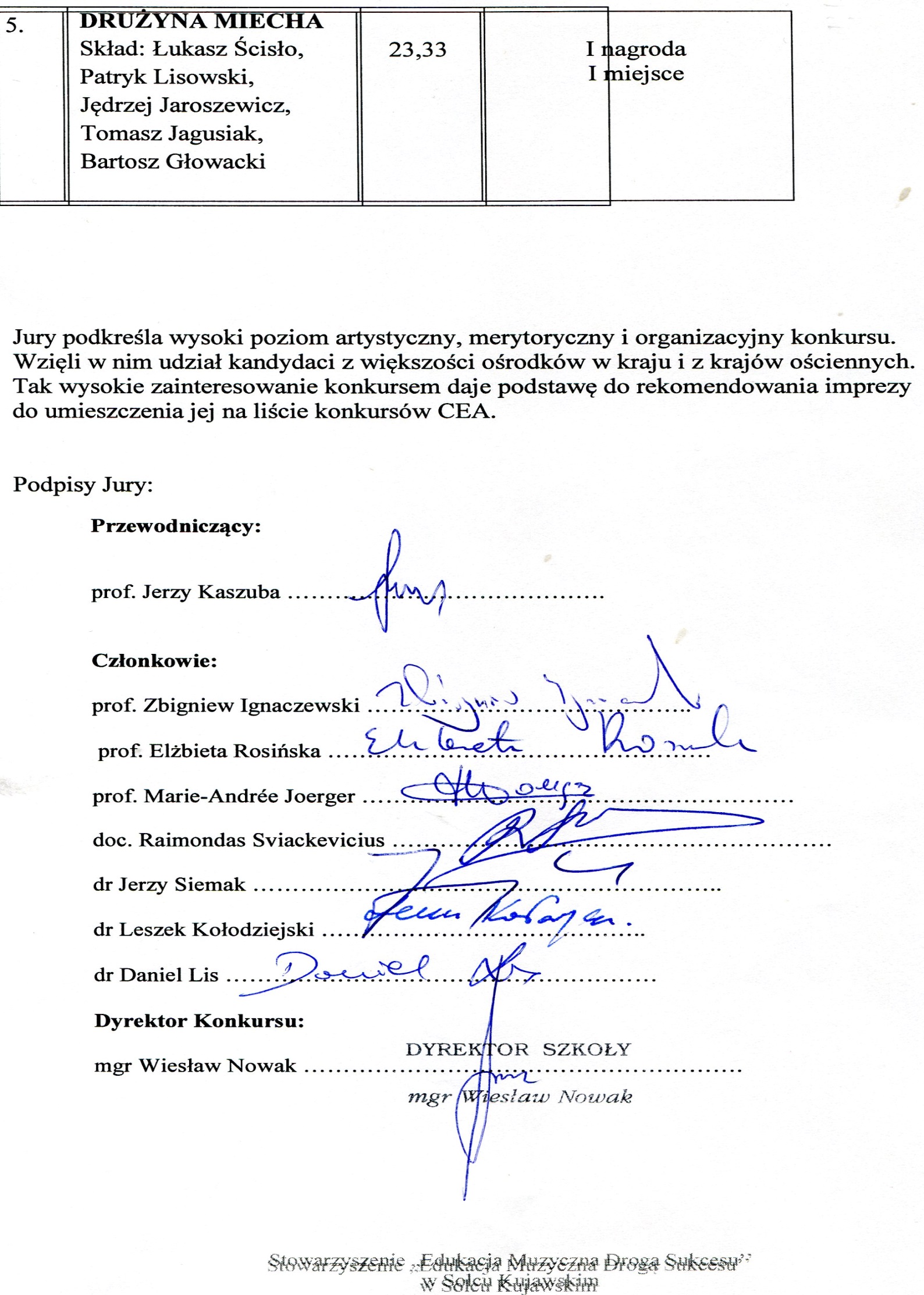 NrImię i Nazwisko uczestnikaRazem punktyNagroda1.Bruno Adamczyk22,17II nagroda2. Franciszek Kurzawski23,08I nagrodaI miejsce3.Jędrzej Marciniak20,67Wyróżnienie4.Antoni Pacholec21,08III nagroda5.Jeremi Sławecki22,42II nagrodaNrImię i Nazwisko uczestnikaRazem PunktyNagroda1.Pola Białowicz21,25III nagroda2. Wojciech Chmarycz20,25Wyróżnienie3.Franciszek Czapski21,67III nagroda4.Stanisław Czerwiński23,92I nagrodaI miejsce5.Kacper Deptuła22,92II nagroda6.Lena Gliniarz23,83I nagrodaII miejsce(ex aequo)7.Michał Gnajda23,83I nagrodaII miejsce(ex aequo)8.Antoni Kaczan23,00I nagroda9.Ksawery Kijanka20,67Wyróżnienie10.Michał Konarski23,42I nagrodaIII miejsce11.Krzysztof Kuchnia21,92III nagroda12.Szymon Lenard23,17I nagroda13.Kacper Niczyporuk21,42III nagroda14.Paweł Pawłocki22,25II nagroda15.Wojciech Szyjka22,17II nagroda16.Grzegorz Szymkowiak21,83III nagroda17.Kacper Świtalski23,08I nagrodaNrImię i Nazwisko uczestnikaRazemPunktyNagroda1.Adrian Chrząścik22,42II nagroda2. Jędrzej Graca22,42II nagroda3.Błażej Heliasz23,00I nagrodaII miejsce4.Jan Karciarz20,42Wyróżnienie5.Hubert Klimczak22,17II nagroda6.Ksawery Piter21,25III nagroda7.Piotr Popiel-Machnicki23,75I nagrodaI miejsce8.Wiktor Sobecki--9.Szymon Spytkowski21,83III nagroda10.Kristupas Stabokas21,50III nagroda11.Florian Taras22,75II nagrodaNrImię i Nazwisko uczestnikaRazem PunktyNagroda1.Nikodem Drużyński23,80I nagrodaI miejsce2. Jakub Jarosik22,58II nagroda3.Mikołaj Kurowski21,00III nagroda4.Joachim Marciniak23,00I nagroda5.Łukasz Marcinkowski--6.Filip Nowak21,83III nagroda7.Kacper Rutkowski23,08I nagrodaIII miejsce8.Hubert Stanzecki21,00III nagroda9.Simon Szustkiewicz21,33III nagroda10.Iga Szymborska22,75II nagroda11.Bernardas Svarplys21,83III nagroda12.Oliwier Wróblewski23,67I nagrodaII miejsceNrImię i Nazwisko uczestnikaRazem PunktyNagroda1.Antoni Brudel22,5II nagroda2. Piotr Ciesielski21,00III nagroda3.Antoni Cyganiak20,25Wyróżnienie4.Dawid Deja21,00III nagroda5.Jakub Hetmański22,75II nagroda6.Michał Jarząbek20,67Wyróżnienie7.Kacper Kosztyła--8.Zuzanna Krotoszyńska23,00I nagroda9.Daria Leszcz21,42III nagroda10.Lena Leszczyńska21,10III nagroda11.Konrad Łyszczarz22,75II nagroda12.Mikołaj Michalczyk23,58I nagrodaIII miejsce13.Eva Narauskaite23,83I nagrodaII miejsce14.Krzysztof Paduch24,83I nagrodaI miejsce15.Jakub Pajkos20,92Wyróżnienie16.Aleksander Płociński23,08I nagroda17.Oskar Piaskowski21,58III nagroda18.Jan Stanisławski21,75III nagroda19.Alicja Klara Sulkowska21,67III nagroda20.Kamil Szymański22,67II nagroda21.Wiktor Wielgosz--22.Julian Wilk22,50II nagrodaNrImię i Nazwisko uczestnikaRazem PunktyNagroda1.Marceli Bąkowicz21,90III nagroda2. Kacper Ćwiek21,40III nagroda3.Maksymilian Ćwiklik--4.Ireneusz Gruszka22,40II nagroda5.Patryk Kuzdrowski21,20III nagroda6.Eryk Legoń21,90III nagroda7.Filip Niczyporuk19,00-8.Marcin Pastwa21,60III nagroda9.Natalia Raczkowska20,30Wyróżnienie10.Filip Siwiecki--11.Paweł Starczak--12.Mikołaj Wańkowicz23,00I nagrodaI miejsce13.Kacper Wojciechowski19,20-NrImię i Nazwisko uczestnikaRazem PunktyNagroda1.Kamil Borsuk22,00II nagroda2. Miłosz Caban--3.Antoni Chmielniak23,10I nagrodaII miejsce(ex aequo)4.Magdalena Dejnek20,10Wyróznienie5.Jędrzej Hajduga20,30Wyróżnienie6.Joanna Jamrozik21,30III nagroda7.Egle Ieva Kazakeviciute20,50Wyróżnienie8.Nikodem Sobek24,30I nagrodaI miejsce9.Józef Wajdzik23,10I nagrodaII miejsce(ex aequo)10.Wiktoria Wasiak21,50III nagroda11.Arvaidas Vitkauskas--NrImię i Nazwisko uczestnikaRazem PunktyNagrody1.Tadeusz Bogusz--2. Julian Dumicz19,33-3.Piotr Litwiński22,33II nagroda4.Maria Kownacka23,20I nagrodaI miejsce5.Jakub Pawlak20,58Wyróżnienie6.Kamila Piecha--7.Marek Rybiński22,58II nagroda8.Jakub Sofiński22,60II nagroda9.Jakub Ścisło22,33II nagrodaNrImię i Nazwisko uczestnikaRazem PunktyNagroda1.Kacper Brudel22,33II nagroda2. Adam Dudek22,58II nagroda3.Klaudia Mikołajewska21,50III nagroda4.Adam Tarnożek22,08II nagroda5.Aleksandra Zgoła20,58Wyróżnienie6.Ignacy Zieliński22,58II nagrodaNrNazwa zespołuRazem PunktyNagroda1.Duet AkordeonowySkład:Kacper Kosztyła, Filip Siwiecki--2. Duo EspressoSkład: Filip Niczyporuk,Kacper Niczyporuk21,5III nagroda3.KamtrioSkład: Joanna Jamrozik, Mikołaj Wańkowicz22,58II nagroda4.Kwartet AkordeonowySkład: Tomasz Spoczyński, Mikołaj Lis, Weronika Reclaf, Jędrzej Keller23,08I nagrodaII miejsce